«Удивительный мир Ямала»ПРОЕКТВыполнили: педагоги старшей группы комбинированной направленности №15: Худякова Софья ВитальевнаАлександрова Светлана ДмитриевнаНоябрьск, 2020Актуальность проектаМы живём в удивительном месте, среди самобытных народов. Здесь зарождаются самые первые понятия о доброте, красоте, смелости, трусости. Природа и многообразие нашей земли поражает. Любой край, область, даже небольшая деревня неповторима. Каждое место – особенное, свои традиции и свой быт. Отбор соответствующего материала позволяет формировать у дошкольников представление о том, чем славен родной, северный край. Любовь к близким, к своему дому, городу, стране – необходимы каждому человеку. Северный народ яркий пример неизменной любви к своей земле. Ненцы и ханты берегут природу родного края, чтобы сохранить её для последующих поколений. С ранних лет детям необходимо прививать основные ценности. В дошкольном возрасте закладываются основы нравственности, формируется первоначальное представление об окружающем, этические представления, воспитываются патриотические чувства. Обращение к отеческому наследию воспитывает уважение, гордость за землю, на которой живешь. Поэтому детям необходимо знать и изучать культуру своих предков. Именно знание истории народа, его культуры поможет в дальнейшем с уважением и интересом относиться к культурным традиция других народов. Несомненно, нравственно-патриотическое воспитание детей является одной из основных задач дошкольного образовательного учреждения.Чувство патриотизма многогранно по содержанию. Это и любовь к родным местам, и гордость за свой народ, и ощущение своей неразрывности с окружающим миром, и желание сохранять, приумножать богатство своей страны. Метод проектов, как показывает опыт, является наиболее эффективным в формировании системного подхода к развитию у детей старшего дошкольного возраста любви к родному краю.Тип проекта: познавательно-игровойСрок реализации: краткосрочный с 27.03.2023 по 31.03.2023Участники проекта: воспитатели, дети старшей группы и их родители.Возраст детей: 5 – 6 летЦель – формирование целостных представлений о родном крае (Ямале).Задачи проекта: Формировать познавательного интереса к природе, быту, обычаям коренных народов Севера (ханты и ненцы);Закрепить знания о диких животных Севера и их особенностях;Воспитывать доброжелательное отношение к людям другой национальности;Воспитывать умение видеть красоту родного края и города;Формировать основы экологической культуры: осознанно - правильного отношения к природе родного края, отражение впечатлений о природе. родного края, о коренных жителях Севера в разных формах игровой и художественной деятельности.Планируемые результаты: Расширение представлений у детей о промысле, быте, традициях, одежде коренных жителях Севера, а также об обитателях и их особенностях. Формирование у детей интереса и уважения к национальной культуре.1 этап. Подготовительный:изучение методической литературы;составление перспективного плана;создание развивающей среды;подбор игр и оборудования.2 этап. Основной (реализация проекта):Проведение работы по ознакомлению детей старше группы с родным краем.3 этап. Заключительный:Анализ проектной деятельности и оценка результатов.Список используемой литературы:1. Журнал «Ямальский меридиан» №1,2002г. Статья Ю.Юнкерова «Песня да хорей».2. Журнал «Ямальский меридиан» №8, 2006г. Статья С.Няруй «Певец Ямальской тундры3. Патриотическое воспитание дошкольников средствами краеведо - туристической деятельности, М., 2013 г.ПРИЛОЛОЖЕНИЕ Олень – основа жизни в тундре, от него зависит жизнь. Орнамент рога и другие мотивы домашнего оленя используют на нижней части меховой шубы, в бисерных украшениях детской люльки, на подушках из сукна или ткани на женских украшениях, украшениях для оленьей упряжи. «Ножки оленя» – украшают женские и детские шапки, на меховых сумках. «Оленья тропа» чаще встречается на мужской одежде, реже на женских сумках.Орнамент отражает природное окружение человека, его быт и хозяйство, в орнаменте – стилизованные образы или орнаментальные мотивы, но еще является оберегом.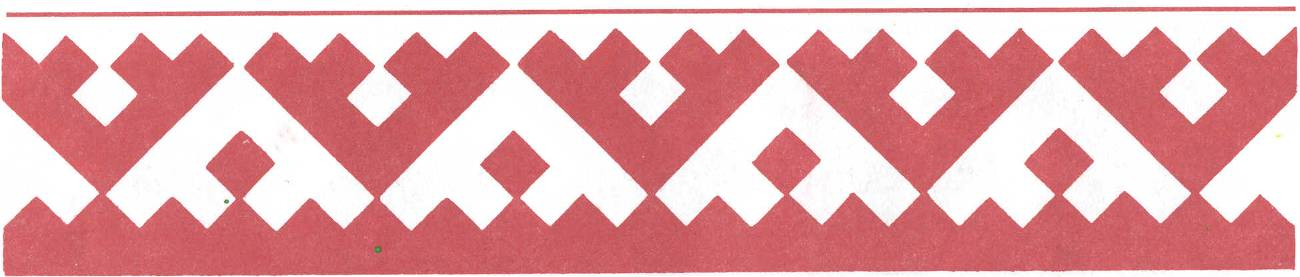 Подвижные игры«Медведь и ягодники»Описание: В игре участвовали мальчики и, девочки. Она обычно проводилась на песчаном берегу реки, можно проводить и на асфальте, нарисовав круг мелом. Для игры чертили на песке игровую площадку, прямоугольной формы. Ее длина была равна 15 м, ширина 7–10 м. В центре проводили линию, разделяющую площадку на две половины. На одной половине площадки сидел “медведь” – водящий, которого выбирали с помощью считалки в начале игры. Дети – “ягодники” заходили на половину “медведя” и имитировали сбор ягод (собирали камешки). “Медведь” неожиданно вскакивал и старался схватить кого-либо из игроков-“ягодников”, которые старались увернуться от него и убежать за среднюю линию на свою половину площадки. Если ему (водящему) удавалось поймать кого-либо из игроков–“ ягодников”, то этот игрок становился “медведем”- водящим, а водящий становился ягодником. Если же водящему не удавалось поймать никого из игроков, то он снова садился на свое место (на своей половине площадки), а игроки подходили к нему и начинали “собирать ягоды”, и игра продолжалась вновь.Консультация для родителей«Подвижные игры народов Севера»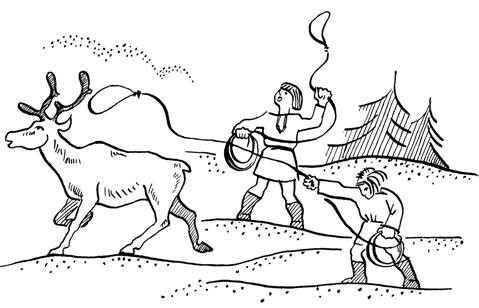 В условиях Севера забота о здоровье детей, их физическом развитии, снижении заболеваемости очень важна. В связи с тем, что в неблагоприятных климатических условиях снижается уровень двигательной активности, это отрицательно складывается на общем и физическом развитии детей, поэтому необходимо стремиться к тому, чтобы подвижная игра прочно вошла в их повседневную жизнь. Так как эта форма деятельности наиболее близка и понятна детям и вызывает у них яркие эмоциональные переживания.Подвижная игра – сложная эмоциональная  деятельность детей, направленная на решение двигательных задач, основанная на движении и наличии правил.Подвижная игра с правилами – это сознательная двигательная активная деятельность ребенка, характеризующаяся точным и своевременным выполнением заданий, связанных с обязательными для всех играющих правилами.Подвижные игры народов Севера не только развивают необходимые физические качества – ловкость, силу, выносливость, но и воспитывают характер – смелость, терпение, наблюдательность, что помогает людям выживать в суровых климатических условиях. В них отражается образ жизни людей, их быт, труд, национальные устои, представления о чести, смелости, мужестве, желании обладать силой, ловкостью, выносливостью, быстротой, красотой движений, творческой выдумкой.Познакомить детей с играми какого-нибудь народа – лучший способ вызвать интерес и симпатию к данному народу, поскольку игра – естественный спутник жизни ребенка, источник радостных эмоций, обладающий великой воспитательной силой. Именно игра доступным языком передает детям знания о народе любой национальности.Для подвижных игр старших дошкольников характерно наличие нравственного содержания. Они воспитывают доброжелательность, стремление к взаимопомощи, совестливость, организованность, инициативу.Подвижные игры являются одновременно упражнением для воли, внимания, мысли, чувства и движения. Процесс придумывания детьми, каких- либо действий, активизируют психические процессы, осуществляют сенсорные коррекции, ролевой тренинг, формируют психосоматическую и эмоциональную сферы, развивая механизмы эмпатии.В подвижных играх дети передают характер и образы персонажей игры, их настроения, взаимоотношения. При этом тренируется мимическая и крупная мускулатура, что способствует выбросу эндорфинов (гормон радости), обеспечивающих улучшение состояния и жизнедеятельности организма ребенка.Подвижные игры оказывают и оздоровительное воздействие на организм ребенка – он упражняется в самых разнообразных движениях: беге, прыжках, лазанье, перелезании, бросании, ловле, увертывании и т. д. При этом активизируются дыхание, обменные процессы в организме, это, в свою очередь, оказывает плодотворное влияние на психическую деятельность. Оздоровительный эффект подвижных игр усиливается при проведении их на свежем воздухе.Чрезвычайно важно учитывать роль растущего напряжения, радости, сильных переживаний и незатухающего интереса к результатам игры, которые испытывает ребенок. Увлеченность игрой не только мобилизует его физиологические ресурсы, но и улучшает результативность движений. Игра является незаменимым средством развития и совершенствования движений; формирования быстроты, силы, выносливости, координации движений. В подвижной игре как деятельности творческой ничто не сковывает свободу действий ребенка, он раскован и свободен.Проведение подвижных игр способствует правильному и своевременному развитию костного аппарата, формированию изгибов позвоночника, развитию сводов стопы; укреплению мышц сердца, развивают его способность приспосабливаться к внезапной изменяющейся нагрузке; укрепляют дыхательную мускулатуру; развивают и укрепляют все группы мышц.Народные игры Севера передают особенности труда людей (охоты, рыбалки, оленеводства), а также неповторимый колорит народного творчества. Среди игр и развлечений взрослого населения можно выделить национальные виды соревнований, которые сопровождают праздники, связанные с хозяйственной деятельностью. Из них наиболее распространены: гонки на оленьих упряжках, метание тынзея  (аркана), пастушьего топора на дальность, прыжки через нарты, перетягивание палки, стрельба из лука, бег на лыжах, бросок камня через реку.Дети в своих играх подражают взрослым. Игры мальчиков отражают главным образом различные моменты хозяйственной деятельности (стрельба из лука, метание аркана и т.д.)  Среди игр девочек можно отметить такие игры как, жмурки, колечко – аналогичные русским играм. Женщины также изредка участвуют в гонках на оленях. Во всех состязаниях, конечно, важен результат, желание стать победителем. Здесь проявляется мастерство и умение каждого из участников, их умения и навыки, заложенные с детства. Например, начиная с 3-4-летного возраста дети коренных национальностей учатся метать маут (веревочную петлю) на оленьи рога, ухаживать за собаками.Таким образом, подвижные игры народов Севера представляют собой начальный этап формирования личности, сочетающей в себе положительные нравственные качества, физическую активность и оказывают огромное влияние на формирование здоровья детей.Картотека подвижных игр народов Севера«Берегись охотника»Описание игры. Игра проводится в любое время года, количество игроков не ограничено. У одного из игроков в руках хвост лисы или песца. Водящий старается догнать и запятнать того, кто бежит с хвостом, но сделать это непросто: участники игры на бегу передают хвост друг другу. Когда «охотник» запятнает игрока с хвостом, они меняются ролями. В конце игры определяют игрока, который ни разу не был водящим. Цель: развитие скорости, быстроту реакции, выносливость, координацию движений. «Бег с капканом»Описание игры. Игра проводится в любое время года, количество игроков не ограничено. В игре принимают участие 2-3 команды. К правой и левой ноге каждого бегуна привязывают мячи (резиновые мячи в сетках). Это и будут «капканы». По команде ведущего игроки бегут до ориентира, обегают его и бегут обратно, передают эстафету. Побеждает та команда, которая первая справится с заданием.Цель: развитие быстроты, силы ног. «Бой медвежат»Описание игры. Игра проводится в любое время года, количество игроков не ограничено. Чертится круг диаметром 2 метра. В него встают на корточки соперники (медвежата), вытягивают руки вперед ладошками. Необходимо вытолкнуть соперника из круга, ударяя об его ладони, или заставить его земли или пола любой частью тела. Кому удастся это сделать, тот и является победителем.Цель: развитие силы, ловкости, координацию движений, внимания, волевых качеств. «Бой лосей»Описание игры. Игра проводится в любое время года, количество игроков не ограничено. В игре принимают участие 2-3 команды. Чертится круг, в него встают игроки, у каждого из них левая рука привязана к туловищу, на голове шапка. Задача проста и непроста - снять шапку у противника и не дать снять свою. Побеждает та команда, которая снимет больше шапок. Цель: развитие ловкости, координацию движений, внимания, смелости. «Быстрый олень»Описание игры. Игра проводится в любое время года, количество игроков не ограничено. Чертится круг и от него на расстоянии 9-12 метров контрольная линия. По команде все участники двигаются в обход по начерченному кругу. По команде «шаг оленя» все участники идут по кругу, высоко поднимая бедро. По команде «поворот» происходит поворот кругом, и продолжается движение в противоположном направлении. По команде «рысь» участники бегут по кругу с захлестыванием голени назад. По команде « на свои места» участники выполняют многоскоки (бег, прыжки) за контрольную линию. Игрок, пересекший контрольную линию последним, выбывает из игры. Цель: развитие ловкости, координацию движений, внимания, смелости. «Важенка и оленята»Описание игры. Игра проводится в любое время года, количество игроков не ограничено. На площадке нарисовано несколько кругов (можно обручи), в каждом из них находится важенка и двое оленят. Волк сидит за сопкой (на другом конце площадки). На слова ведущего: Бродит в тундре важенка, с нею оленята. Топают по лужам оленята малые Терпеливо слушая, наставленья мамины Играющие оленята свободно бегают по тундре, наклоняются, едят траву, пьют воду. На слова « волк идет!» оленята и важенки убегают в свои домики ( круги). Пойманных оленей волк уводит к себе. Цель: развитие ловкости, координацию движений, внимания, смелости, сообразительности. «Гонки на нартах»Описание игры. Игра проводится в зимнее время года, количество игроков не ограничено. Участники делятся на три команды по три человека. Выстраиваются на старте. Один игрок из команды берет нарты за веревку, второй садится на нарты, третий оказывает помощь, толкая нарты сзади или в спину сидящего на нартах. По сигналу ведущего экипажи бегут к ориентиру, огибают его и возвращаются обратно. Побеждает команда, которая придет к финишу первой. Цель: развитие скорости, выносливости, силы рук, ног, мышц спины. «Звери и птицы»Описание игры. Игра проводится в зимнее время года, количество игроков не ограничено. Перед игрой следует предупредить игроков, что необходимо, как можно точнее скопировать движение животного или птицы. Ведущий называет птицу «утка», игроки разводят руки в стороны и плавно машут ими, словно крыльями. Зверь «заяц», игроки выполняют прыжки в приседе и т.д. Победителем становится тот, кто более точно скопирует движение зверя или птицы. Цель: развитие координационных движений и скоростно-силовых способностей. «Льдинки, ветер и мороз»Описание игры. Участники встают парами, лицом друг к другу и хлопают в ладоши, приговаривая:«Холодные льдинки, прозрачные льдинки, сверкают, звенят: дзинь, дзинь» Делают хлопок на каждый на каждое слово: вначале в свои ладоши, затем в ладоши своего товарища. Хлопают и говорят: «дзинь, дзинь» - пока не услышат сигнал «Ветер». На этот сигнал дети разбегаются в разные стороны. На сигнал « Мороз» дети возвращаются в пары и берутся за руки. Цель: развитие координационных движений, быстроты, находчивости. «Куропатки и ягодки»Описание игры. Взявшись за руки, участники образует круг. Это будет клетка. Внутри клетки 6-8 ягод, а снаружи 2 куропатки. Клетка движется по кругу вправо или влево (подскоками, приставными шагами, лёгким бегом). По свистку клетка останавливается и открывает свои дверцы (поднятые руки вверх). Куропатки свободно вбегают в клетку стараясь поймать ягодку, (пойманную ягодку отводят в своё гнездо). Победителем становится та куропатка, которая поймала больше ягодок. Цель: развитие быстроты, ловкости, координации движений, внимание. «Снежный лабиринт»Дети надевают на ноги модели снегоступов, на спину охотничьи рюкзаки и идут между сугробами (кубы разных размеров) до стойки и так возвращаются обратно. Побеждает команда, первой закончившая эстафету Цель: развитие координационных движений и скоростно-силовых способностей.Ручейки и озераИгроки стоят в пяти—семи колоннах с одинаковым количеством играющих в разных частях зала — это ручейки. На сигнал «Ручейки побежали!» все бегут друг за другом и разных направлениях (каждый в своей колонне). На сигнал «Озера!» игроки останавливаются, берутся за руки и строят круги озера.Правила игры. Бегать надо друг за другом, не выходя из своей колонны. Строиться и круг можно только по сигналу. Выигрывают те дети, которые быстрее построят круг.Перетягивание канатаНа площадке проводится черта. Играющие делятся на две команды и встают по обе стороны черты, держа в руках канат. По сигналу водящего «Раз, два, три — начни!» каждая команда старается перетянуть соперника на свою сторону. Чья команда сумеет это сделать, та считается победительницей, ей вручают сувениры, как на празднике оленеводов.Правила игры. Начинать перетягивание каната можно только по сигналу. Команда, перешагнувшая черту, считается побежденной.Содержание деятельностиСрокиФорма представления результатовБеседа: «Флаг, герб, гимн Ямала»27.03.2023ФотоотчетПодвижные игры: «Медведь и ягодники»28.03.2023ФотоотчетРассматривание иллюстраций о Севере27.03.2023ФотоотчётДидактическая игра «Путешествие к Ямал Ири» 27.03.2023ФотоотчетДидактическая игра «Обитатели Севера»30.03.2023ФотоотчётСоставление рассказа по мнемотаблице «Белый медведь» 29.03.2023РассказРисование орнамента «Оленьи рога»27.03.2023РисунокКонструирование «Животные Севера»28.03.2023ФотоотчётЗанятие по ООМ «Народности Севера»29.03.2023ФотоотчётИзготовление национальной куклы «Нухуко»28.03.2023МодельРисование «Белка»30.03.2023РисунокЗанятие по лепке «Северный олень»31.03.2023ФотоотчетКонсультация для родителей «Игры народов Севера»31.03.2023Консультация